Уважаемые коллеги!Предлагаем обновленную форму промежуточного (квартального) отчета о деятельности региональной инновационной площадки и краткие пояснения к ней. Напоминаем, что отчет должен быть представлен на сайте организации до 15 числа месяца, следующего за отчетным периодом. Информация, включаемая в отчёт, должна максимально полно отражать инновационную деятельность региональной инновационной площадки за указанный период.Фактически, отчет не является набором исключительно формальных данных и простым перечислением событий. Отчет – это результат аналитической работы, изложенный языком событий. Информация, представленная в отчете, является необходимой для собственной рефлексии – соотнесения своей деятельности с достижением запланированных обязательств – результатов и продуктов, указанных в заявке на присвоение статуса РИП, а также для получения экспертами представления об эффективности функционирования региональной инновационной площадки, о значимости полученных результатов проекта (программы), о качестве разрабатываемого продукта и возможности его использования в образовательной практике.Отчет включает следующие разделы:Сведения о результатах реализации инновационного проекта за отчетный период: - Реализация плана деятельности региональной инновационной площадки.Информационное сопровождение деятельности РИП за отчетный период:- Мероприятия по распространению практики РИП и трансляции опыта.- Публикации по теме РИП.- Выступление в региональных (всероссийских) вебинарах, семинарах, конференциях по теме проекта.Сведения о ресурсном обеспечении деятельности региональной инновационной площадки за отчетный период:- Повышение квалификации участников РИП.- Нормативное правовое обеспечение деятельности РИП.- Результаты деятельности организаций-соисполнителей инновационного проекта (при их наличии).Данная форма отчета заполняется организациями-заявителями и организациями-соисполнителями инновационного проекта.Форма промежуточного отчета о деятельности региональной инновационной площадкиСведения о результатах реализации инновационного проекта Реализация плана деятельности региональной инновационной площадки*Сроки реализации мероприятий проекта за отчетный период должны соответствовать изначальному планированию. Но если в процессе реализации проекта возникли неожиданные, непредвиденные ситуации (при этом не важно, являются ли они тормозящими развитие проекта или же, наоборот, открывающими новые, важные перспективы), то работа по их осмыслению и вовлечению в основную деятельность РИП должна быть отражена в отчёте с обоснованием важности и принципиальности внесения корректив в заданную траекторию движения.** Каждое мероприятие, включенное в план реализации проекта, нацелено на достижение определенного результата - еще одного шага к заявленной цели. Но в процессе реализации проекта возможны ситуации, когда полученные результаты могут не соответствовать заявленным, что ставит под угрозу достижение цели проекта. В этом случае необходимо скорректировать план и найти другие способы достижения запланированных результатов. ***Перечень продуктов, разработанных за текущий период должен включать в себя только продукты, имеющие отношение к реализации проекта (а не всё, полученное образовательным учреждением за отчетный период). Продукты могут быть разного масштаба: проекты нормативных документов, локальных актов, образовательные программы, методические рекомендации и т.д. Разработанные продукты должны быть объективированы, готовы к предъявлению в любое время, в идеале, к ним должна быть обеспечена сетевая доступность (представлены на сайте организации). Каждый продукт – это ещё один шаг, от которого цель становится ближе.****Степень реализации плана мероприятий за отчетный период в соответствии с календарным планом-графиком рассчитывается как отношение фактически проведенных мероприятий плана к запланированным, соотношении выставляется в % и не может быть более 100%.*****Причины отклонений реализации плана могут быть связаны с динамизмом любого проекта. Во-первых, может измениться нормативная база, сделав какие-либо проектные идеи либо устаревшими, либо переводя их в разряд неосуществимых. Во-вторых, возможны внутренние изменения в организации, реализующей проект (как объективные – организационные и иные ресурсные, так и субъективные – потери научного руководителя и т.п.). В-третьих, возможны (и даже неизбежны) содержательные изменения: по ходу реализации проекта участники развиваются сами, у них появляется новое осмысление образовательного процесса, его психологической и социальной составляющей. Данные изменения необходимо отразить и спланировать действия по корректировке плана.Информационное сопровождения деятельности РИП за отчетный периодРаспространение результатов реализации инновационного проекта и трансляция опыта, является одним из обязательств РИП и может осуществляться посредством проведения презентационных и обучающих мероприятий, выступлений в региональных (всероссийских) вебинарах, семинарах, конференциях, публикациях.Информировать о проведенных мероприятиях необходимо на сайте учреждения в разделе, посвящённом осуществляемому в рамках РИП проекту. Данная информация позволяет увидеть обратную связь, оценить, что в проекте считается наиболее актуальным и востребованным педагогической общественностью в реальный момент времени. Мероприятия по распространению практики РИП и трансляции опытаПубликации по теме РИПВыступление в региональных (всероссийских) вебинарах, семинарах, конференциях по теме проектаСведения о ресурсном обеспечении деятельности региональной инновационной площадки за отчетный периодПовышения квалификации участников РИПДля реализации инновационного проекта региональная инновационная площадка привлекает как сотрудников самой организации, так и сотрудников организаций-соисполнителей, а также научных руководителей, консультантов из числа преподавателей высшей школы и научных работников. Все участники РИП перечислены в тексте инновационного проекта в разделе «Кадровое обеспечение реализации проекта». В данном разделе необходимо отметить, сохранились ли данные сотрудники в проектной группе, изменились ли их функции. Не маловажным при реализации проектной идеи является профессиональное развитие исполнителей, овладение актуальными знаниями по тематике проекта. Важно чтобы специалисты, участники РИП прошли повышение квалификации, повысили уровень профессиональной компетентности. Информация о повышении квалификации сотрудников также отмечается в данном разделе.Нормативное правовое обеспечение деятельности РИПВ данном разделе фиксируются только нормативные правовые документы, разработанные в организации для обеспечения реализации инновационного проекта (например, приказ), регламентирующие организацию работы участников РИП, права, обязанности, ответственность должностного лица, специально созданного органа и т.п. (например, Положение), а также обосновывается необходимость их применения. Отсутствие локальных актов организации, обеспечивающих реализацию проекта, может свидетельствовать о низкой организации реализации проекта, что влечет за собой риски получения запланированных результатов.Организации-соисполнители инновационного проекта (заполняет организация-заявитель при наличии организаций-соисполнителей)Организации-соисполнители выполняют конкретные работы в рамках проекта в соответствии с техническим заданием организации-заявителя и несут вместе с ней равную ответственность за результаты реализации инновационного проекта.Организация-заявитель в таблице фиксирует основные результаты деятельности организаций-соисполнителей инновационного проекта на основе данных, предоставленных организациями-соисполнителями.* Сведения об основных результатах деятельности организации-соисполнителя (стб. 2) указываются в соответствии с отчетом организации-соисполнителя (раздел 1, стб. 5,6)** Степень реализации плана мероприятий за отчетный период в соответствии с календарным планом-графиком (стб. 3) указываются в соответствии с отчетом организации-соисполнителя (раздел 1, стб. 7)Запланировано в отчетном периоде*Запланировано в отчетном периоде*Фактически проведено*Фактически проведено*Основные результаты реализации плана мероприятий (количественные и качественные) **Продукты, разработанные за текущий период: образовательные программы, нормативные документы, методические рекомендации и т.д., (указать ссылки на материалы) ***Степень реализации плана мероприятий за отчетный период в соответствии с календарным планом-графиком(выставляется в % соотношении) ****Причины отклонений.Планируемые действия по корректировке плана*****СрокиМеры, мероприятияСрокиМеры, мероприятияОсновные результаты реализации плана мероприятий (количественные и качественные) **Продукты, разработанные за текущий период: образовательные программы, нормативные документы, методические рекомендации и т.д., (указать ссылки на материалы) ***Степень реализации плана мероприятий за отчетный период в соответствии с календарным планом-графиком(выставляется в % соотношении) ****Причины отклонений.Планируемые действия по корректировке плана*****123456781 квартал1 квартал1 квартал1 квартал1 квартал1 квартал1 квартал1 кварталянварьмарт Подготовка кпубликацииметодическихматериаловфевраль- март 2022Оформлены учебно-методическиематериалыhttps://gimn3.edu.yar.ru/innovatsionnaya_deyatelnost_gimnazii/regionalnaya_innovatsionnay_40.html Разработаны программы профориентационной направленности и информационные материалы о них:7 классыЯ – экскурсовод    (Чернышова Ольга Алексеевна), 
Педагогические профессии (Нестерова Наталья Александровна), презентация
Основы картографии (Царева Елена Павловна), презентация
Юный химик (Исаева Татьяна Викторовна), презентация
Юный биолог (Островская Людмила Владимировна),
История в лицах     (Данилова Галина Валентиновна), презентация
Проценты в нашей жизни     (Худиев Октай Юсуфович),
Журналистика для начинающих     (Соколова Светлана Васильевна),
Психология общения     (Баулин Марк Станиславович),
Эффективная коммуникация     (Крупнова Светлана Викторовна), презентация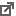 8 классыМир географических профессий (Островская Людмила Владимировна)
Медиамаркетинг (Вьюшина Ирина Викторовна, Гусева Валентина Михайловна), презентация
Реальная математика (Бехметьева Елена Борисовна), презентация 
Занимательная цивилистика (Юрист. Гражданское право) (Крашенинникова Нелли Борисовна)
Экономика для начинающих (Рулёв Сергей Игоревич)
Я – экскурсовод    (Чернышова Ольга Алексеевна), 
Педагогические профессии (Нестерова Наталья Александровна), презентация
Юный химик (Исаева Татьяна Викторовна), презентация
Психология общения     (Баулин Марк Станиславович),
Мировая художественная культура (Городкова Светлана Николаевна)образовательные программы,информационные ресурсы70%-апрель - майОрганизация профориентационного лагеря «Лаборатория профессионального выбора»11-13 апреляПроведение профориентационного лагеря «Лаборатория профессионального выбора»Разработана Дополнительная общеобразовательная общеразвивающая программа «Лаборатория профессионального выбора: как быть успешным в педагогической профессии»образовательная программа100%-2 квартал2 квартал2 квартал2 квартал2 квартал2 квартал2 квартал2 квартал3 квартал3 квартал3 квартал3 квартал3 квартал3 квартал3 квартал3 квартал4 квартал4 квартал4 квартал4 квартал4 квартал4 квартал4 квартал4 кварталНазвание и тема мероприятия РИПСрок проведенияКоличество участников (чел.)/ точек подключения с указанием муниципальных образований ЯО, др. регионовСсылка на анонсы и отчет о мероприятии в сети «Интернет» (фото, отчеты о проведении мероприятий)1 квартал1 квартал1 квартал1 кварталПрофориентационный лагерь «Лаборатория профессионального выбора»11-13 апреля123 человека Ярославль, Ярославская область, Карелия, Архангельская область, Вологодская область, https://vk.com/gumnasium3?w=wall-811239_2612%2Fall https://vk.com/gumnasium3?w=wall-811239_2609 2 квартал2 квартал2 квартал2 квартал3 квартал3 квартал3 квартал3 квартал4 квартал4 квартал4 квартал4 кварталВид/форма публикацииТема/Название Автор (авторский коллектив)Где опубликовано. Ссылка на публикацию1 квартал1 квартал1 квартал1 кварталСтатья«Профориентационный лагерь «Лаборатория профессионального выбора» как форма ранней профессиональной ориентации на педагогическую профессию»Табунова Т.А., директор, Балакирева Г.В., заместитель директора по УВР, педагог-психолог76-я Международная научная конференция «Чтения Ушинского».  3-4 марта 20222 квартал2 квартал2 квартал2 квартал3 квартал3 квартал3 квартал3 квартал4 квартал4 квартал4 квартал4 кварталНазвание мероприятияТема выступленияФ.И.О. выступающего, должность, место работы Ссылка на программу мероприятия, презентацию автора1 квартал1 квартал1 квартал1 кварталСеминар в рамках городского мероприятия «Профориентация non-stop» 16.03.2022, ГЦРО«Профориентация в каникулярное время»Балакирева Г.В., заместитель директора по УВР, педагог-психолог76-я Международная научная конференция «Чтения Ушинского».  3-4 марта 2022«Профориентационный лагерь «Лаборатория профессионального выбора» как форма ранней профессиональной ориентации на педагогическую профессию»Табунова Т.А., директор, Балакирева Г.В., заместитель директора по УВР, педагог-психолог2 квартал2 квартал2 квартал2 квартал3 квартал3 квартал3 квартал3 квартал4 квартал4 квартал4 квартал4 кварталФИО специалистаМесто работы, должность, ученая степень, ученое звание специалиста (при наличии)Функции специалиста в рамках реализации инновационного проектаПовышение квалификации, ОО, тема, сроки1 квартал1 квартал1 квартал1 квартал2 квартал2 квартал2 квартал2 квартал3 квартал3 квартал3 квартал3 квартал4 квартал4 квартал4 квартал4 кварталНаименование разработанного нормативного правового актаКраткое обоснование применения нормативного правового акта в рамках реализации инновационного проекта РИП1 квартал1 квартал2 квартал2 квартал3 квартал3 квартал4 квартал4 кварталНаименование организации-соисполнителя инновационного проекта Основные результаты деятельности организации-соисполнителя инновационного проекта (количественные, качественные, в том числе продуктные)*Степень реализации плана мероприятий за отчетный период в соответствии с календарным планом-графиком(выставляется в % соотношении) **Ссылка на отчет на сайте организации-соисполнителя12341 квартал1 квартал1 квартал1 квартал2 квартал2 квартал2 квартал2 квартал3 квартал3 квартал3 квартал3 квартал4 квартал4 квартал4 квартал4 квартал